Título: Os 30 segundos do elevator pitch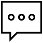 Introdução: As competências de comunicação são fundamentais para um empreendedor. Esta atividade guiará o desenvolvimento de um pequeno discurso para apresentar aos potenciais investidores, usando um suporte da apresentação em Power Point: “Os 30 segundo do elevator pitch”. Este pode ser usado em conjunto com as atividades relacionadas ideias de início de negócios.Competências-chave: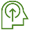 Produzir mensagens adequadas ao público.Resultado esperado: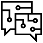 Os alunos entendem o que é e produzem um elevator pitch.Palavras-chave: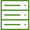 Elevator pitch; comunicação.Objetivo do curso:Comunicar uma ideia / serviço, rapidamente, usando uma mensagem curta.Parte teórica – explicação do conteúdo:Esta atividade ajudará os alunos a entender o que é um elevator pitch e irá guiá-los para a composição de um. Irão praticar com seus colegas e gravar um vídeo deles próprios para ver o que podem melhorar. O ficheiro do PowerPoint irá apoiá-lo durante esta tarefa.1. Diapositivos 1, 2 e 3 – Inicie a apresentação com a exibição do diapositivo 1 e pergunte aos alunos o que acham que é um elevator pitch. Depois de responderem, mostre os diapositivos 2 e 3.2. Diapositivo 4 – Antes de exibir o diapositivo 4, pergunte aos alunos quais as partes que eles acham que este tipo de discurso deveria ter. Depois de responderem, mostre o diapositivo 4.3. Diapositivo 5 – Exiba o slide 5 e o grupo deve começar, individualmente, a escrever os seus discursos, seguindo as indicações no diapositivo. Podem usar os seus relógios para contar os 30 segundos. Se precisarem de uma orientação extra, mostre o diapositivo número 7, o qual tem um exemplo de um elevator pitch.4. Diapositivo 6 – Depois que todos terminarem os seus 30 segundos de discurso, mostre o diapositivo 6, devem continuar a seguir as indicações e melhorar seus discursos.5. Diapositivo 8 – Quando todos terminarem a tarefa, leia a citação no diapositivo 8 e pergunte ao grupo como a podem relacionar com o trabalho que fizeram. Pergunte-lhes o que aprenderam com a tarefa.Referências:https://inn.org/wp-content/uploads/2014/07/Elevator-Pitch-Presentation.pdfhttps://cwovc.rice.edu/sites/g/files/bxs1031/f/Preparing%20and%20Delivering%20an%20Elevator%20Pitch_Embree_2.pdfhttps://www.jbs.cam.ac.uk/fileadmin/user_upload/research/centres/accelerate-cambridge/downloads/elevator-pitch.pdfhttps://www.mindtools.com/pages/article/elevator-pitch.htm